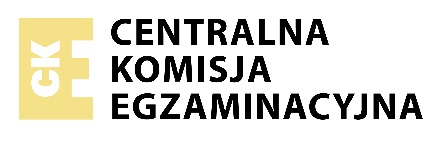 Data: 14 grudnia 2022 r.Godzina rozpoczęcia: 9:00Czas trwania: do 270 minutLiczba punktów do uzyskania: 46Przed rozpoczęciem pracy z arkuszem egzaminacyjnymSprawdź, czy nauczyciel przekazał Ci właściwy arkusz egzaminacyjny, tj. arkusz we właściwej formule, z właściwego przedmiotu na właściwym poziomie.Jeżeli przekazano Ci niewłaściwy arkusz – natychmiast zgłoś to nauczycielowi. Nie rozrywaj banderol. Jeżeli przekazano Ci właściwy arkusz – rozerwij banderole po otrzymaniu takiego polecenia od nauczyciela. Zapoznaj się z instrukcją na stronie 2.Instrukcja dla zdającegoArkusz zawiera 33 zadania.Obok każdego numeru zadania podana jest maksymalna liczba punktów, którą można uzyskać za jego poprawne rozwiązanie.Odpowiedzi zapisuj na kartkach dołączonych do arkusza, na których zespół nadzorujący wpisał Twój numer PESEL.W rozwiązaniach zadań otwartych przedstaw tok rozumowania prowadzący do ostatecznego wyniku.W razie pomyłki błędny zapis zapunktuj.Możesz korzystać z zestawu wzorów matematycznych, cyrkla oraz kalkulatora prostego.  Zadanie 1. (0–1)  Dokończ zdanie. Zapisz odpowiedź spośród podanych.Liczba  jest równaA. B. C. D.   Zadanie 2. (0–1)  Pan Nowak kupił obligacje Skarbu Państwa za  zł oprocentowane  w skali roku.Odsetki są naliczane i kapitalizowane co rok.Dokończ zdanie. Zapisz odpowiedź spośród podanych.Wartość obligacji kupionych przez pana Nowaka będzie po dwóch latach równaA.  złB.  złC.  złD.  zł  Zadanie 3. (0–1)  Właściciel sklepu kupił w hurtowni  par identycznych spodni po  zł za parę i  identycznych marynarek po  zł za sztukę. Za zakupy w hurtowni zapłacił  zł. Po doliczeniu marży  na każdą parę spodni i  na każdą marynarkę ceny detaliczne spodni i marynarki były jednakowe.Dokończ zdanie. Zapisz odpowiedź spośród podanych.Cenę pary spodni  oraz cenę marynarki , jakie trzeba zapłacić w hurtowni, można obliczyć z układu równańA. B. C. D.   Zadanie 4. (0–1)  Liczby rzeczywiste  i  są dodatnie oraz .Dokończ zdanie. Zapisz odpowiedź spośród podanych.Wyrażeniemożna przekształcić do postaciA. B. C. D.   Zadanie 5. (0–1)  Dokończ zdanie. Zapisz odpowiedź spośród podanych.Wszystkich różnych liczb naturalnych czterocyfrowych, w których zapisie dziesiętnym wszystkie cyfry są różne, jestA. B. C. D.   Zadanie 6. (0–1)  Funkcja  jest określona wzorem  dla wszystkich liczb rzeczywistych dodatnich .Dokończ zdanie. Zapisz odpowiedź spośród podanych.Wartość funkcji  dla argumentu  jest równaA. B. C. D.   Zadanie 7.   W kartezjańskim układzie współrzędnych  przedstawiono fragment wykresu funkcji kwadratowej . Wierzchołek paraboli, która jest wykresem funkcji , ma współrzędne . Jeden z punktów przecięcia paraboli z osią  układu współrzędnych ma współrzędne .  Zadanie 7.1. (0–1)  Zapisz zbiór wszystkich wartości funkcji .  Zadanie 7.2. (0–2)  Wyznacz wzór funkcji kwadratowej  w postaci kanonicznej. Zapisz obliczenia.  Zadanie 8. (0–1)  Dana jest nierówność kwadratowaz niewiadomą  i parametrem  należącym do zbioru liczb rzeczywistych Rozwiązaniem tej nierówności jest przedział . Dokończ zdanie. Zapisz odpowiedź spośród podanych.Liczba  jest równaA. B. C. D.   Zadanie 9. (0–1)  Dana jest funkcja kwadratowa , gdzie ,  i  są liczbami rzeczywistymi takimi, że  oraz . Funkcja  nie ma miejsc zerowych.Dokończ zdanie tak, aby było prawdziwe. Zapisz odpowiedź A albo B oraz jej uzasadnienie 1., 2. albo 3.Wykres funkcji  leży w całościA. nad osią ,B. pod osią ,ponieważ1.  i .2.  i .3.  i .  Zadanie 10. (0–1)  Dokończ zdanie. Zapisz odpowiedź spośród podanych.Układem równań, którego interpretację geometryczną przedstawia rysunek, jest A. B. C. D.   Zadanie 11. (0–1)  Dany jest wielomian  określony wzorem  dla każdej liczby rzeczywistej .Dokończ zdanie. Zapisz odpowiedź spośród podanych.Wielomian  przy rozkładzie na czynniki ma postaćA. B. C. D.   Zadanie 12. (0–1)  Dokończ zdanie. Zapisz odpowiedź spośród podanych.Równaniew zbiorze liczb rzeczywistych ma dokładnieA. jedno rozwiązanie.B. dwa rozwiązania.C. trzy rozwiązania.D. cztery rozwiązania.  Zadanie 13. (0–1)  Dana jest nierównośćDokończ zdanie. Zapisz odpowiedź spośród podanych.Największą liczbą całkowitą, która spełnia tę nierówność, jestA. B. C. D.   Zadanie 14. (0–2)  Wykaż, że dla każdej liczby naturalnej  liczba  jest podzielna przez .  Zadanie 15. (0–1)  Dany jest ciąg  określony wzorem  dla każdej liczby naturalnej .Oceń prawdziwość podanych stwierdzeń 1. i 2. Zapisz P, jeśli stwierdzenie jest prawdziwe, albo F – jeśli jest fałszywe. 1. Ciąg  jest malejący.2. Ósmy wyraz ciągu  jest równy .  Zadanie 16. (0–1)  Pięciowyrazowy ciąg  jest arytmetyczny.Dokończ zdanie. Zapisz odpowiedź spośród podanych.Liczby  oraz  są równeA.  oraz  .B.  oraz .C.  oraz  .D.  oraz .  Zadanie 17. (0–2)  Dany jest ciąg geometryczny , określony dla każdej liczby naturalnej . W tym ciągu , , .Dokończ zdanie. Zapisz dwie odpowiedzi tak, aby dla każdej z nich dokończenie poniższego zdania było prawdziwe.Wzór ogólny ciągu  ma postaćA. B. C. D. E. F.   Zadanie 18. (0–1)  Kąt  jest ostry oraz  .Dokończ zdanie. Zapisz odpowiedź spośród podanych.Wartość wyrażenia  jest równaA. B. C. D.   Zadanie 19. (0–1)  Punkty , ,  leżą na okręgu o środku  (jak na rysunku). Ponadto  oraz .Dokończ zdanie. Zapisz odpowiedź spośród podanych.Miara kąta wewnętrznego  trójkąta  jest równaA. B. C. D.   Zadanie 20. (0–4)  Do wyznaczenia trzech boków pewnego kąpieliska w kształcie prostokąta należy użyć liny o długości  m. Czwarty bok tego kąpieliska będzie pokrywał się z brzegiem plaży, który w tym miejscu jest linią prostą (jak na rysunku).Oblicz wymiary  i  kąpieliska tak, aby jego powierzchnia była największa.Zapisz obliczenia.  Zadanie 21. (0–1)  Dany jest kwadrat  o boku długości . Z wierzchołka  zakreślono koło o promieniu równym długości boku kwadratu (jak na rysunku).Dokończ zdanie. Zapisz odpowiedź spośród podanych.Pole powierzchni części wspólnej koła i kwadratu jest równeA. 	B. C. D.   Zadanie 22. (0–1)  Odcinki  i  przecinają się w punkcie . Ponadto  i . Kąty  i  są proste (jak na rysunku).Dokończ zdanie. Zapisz odpowiedź spośród podanych.Długość odcinka  jest równaA. B. C. D.   Zadanie 23. (0–2)  Przekątne równoległoboku  mają długości:  oraz . Wierzchołki , ,  oraz  rombu  leżą na bokach równoległoboku  (jak na rysunku). Boki tego rombu są równoległe do przekątnych równoległoboku.Oblicz długość boku rombu .Zapisz obliczenia.  Zadanie 24. (0–2)  Dany jest trójkąt , w którym , ,  .Oblicz pole trójkąta .Zapisz obliczenia.  Zadanie 25.  Dany jest sześciokąt foremny  o polu równym  (jak na rysunku).  Zadanie 25.1. (0–1)  Dokończ zdanie. Zapisz odpowiedź spośród podanych.Pole trójkąta  jest równe A. B. C. 	D.   Zadanie 25.2. (0–1)  Dokończ zdanie. Zapisz odpowiedź spośród podanych.Długość odcinka  jest równaA. B. C. 	D.   Zadanie 26. (0–1)  Dany jest trapez , w którym  oraz przekątne  i  przecinają się w punkcie  (jak na rysunku). Wysokość tego trapezu jest równa . Obwód trójkąta  jest równy , a obwód trójkąta  jest równy .Dokończ zdanie. Zapisz odpowiedź spośród podanych.Wysokość trójkąta  poprowadzona z punktu  jest równaA. B. C. D.   Zadanie 27. (0–1)  Na płaszczyźnie, w kartezjańskim układzie współrzędnych , dany jest okrąg o równaniuDokończ zdanie. Zapisz odpowiedź spośród podanych.Okrąg ten przecina oś  w punktach o współrzędnychA.  i .B.  i .C.  i .D.  i .  Zadanie 28. (0–1)  Na płaszczyźnie, w kartezjańskim układzie współrzędnych , dane są proste  oraz  o równaniachDokończ zdanie. Zapisz odpowiedź spośród podanych.Proste  oraz A. nie mają punktów wspólnych.B. są prostopadłe.C. przecinają się w punkcie .D. się pokrywają.  Zadanie 29. (0–1)  Na płaszczyźnie, w kartezjańskim układzie współrzędnych , dane są punkty 
 i , gdzie  jest liczbą rzeczywistą, oraz prosta  o równaniu .Dokończ zdanie. Zapisz odpowiedź spośród podanych.Prosta przechodząca przez punkty  i  jest równoległa do prostej , gdy  jest równeA. B. C. D.   Zadanie 30.   Dany jest sześcian  o krawędzi długości . Wierzchołki dolnej podstawy  sześcianu połączono odcinkami z punktem , który jest punktem przecięcia przekątnych górnej podstawy . Otrzymano w ten sposób ostrosłup prawidłowy czworokątny  Rysunek przedstawia przekrój  sześcianu płaszczyzną zawierającą przekątne  oraz  podstaw tego sześcianu. Punkt  jest punktem przecięcia przekątnych dolnej podstawy .  Zadanie 30.1. (0–1)  Dokończ zdanie. Zapisz odpowiedź spośród podanych.Objętość  ostrosłupa  jest równaA. B. C. D.   Zadanie 30.2. (0–2)  Oblicz cosinus kąta nachylenia krawędzi bocznej ostrosłupa do płaszczyzny podstawy.Zapisz obliczenia.  Zadanie 31. (0–1)  Dany jest sześcian  o krawędzi długości  i objętości  oraz sześcian  o krawędzi długości .Dokończ zdanie. Zapisz odpowiedź spośród podanych.Objętość sześcianu  jest równaA. B. C. D.   Zadanie 32. (0–1)  Na loterii stosunek liczby losów wygrywających do liczby losów przegrywających jest równy . Zakupiono jeden los.Dokończ zdanie. Zapisz odpowiedź spośród podanych.Prawdopodobieństwo zdarzenia polegającego na tym, że zakupiony los jest wygrywający, jest równeA. B. C. D.   Zadanie 33. (0–2)  W eksperymencie badano kiełkowanie nasion. Na koniec eksperymentu policzono wykiełkowane nasiona w każdej z donic:- w I donicy –  nasiona- w II donicy –  nasion- w III donicy –  nasion- w IV donicy –  nasion- w V donicy –  nasion.Odchylenie standardowe liczby wykiełkowanych nasion jest równe .Podaj numery donic, w których liczba wykiełkowanych nasion mieści się w przedziale określonym przez jedno odchylenie standardowe od średniej.Zapisz obliczenia.KoniecWYPEŁNIA ZESPÓŁ NADZORUJĄCYWYPEŁNIA ZESPÓŁ NADZORUJĄCYWYPEŁNIA ZESPÓŁ NADZORUJĄCYWYPEŁNIA ZESPÓŁ NADZORUJĄCYWYPEŁNIA ZESPÓŁ NADZORUJĄCYWYPEŁNIA ZESPÓŁ NADZORUJĄCYWYPEŁNIA ZESPÓŁ NADZORUJĄCYWYPEŁNIA ZESPÓŁ NADZORUJĄCYWYPEŁNIA ZESPÓŁ NADZORUJĄCYWYPEŁNIA ZESPÓŁ NADZORUJĄCYWYPEŁNIA ZESPÓŁ NADZORUJĄCYWYPEŁNIA ZESPÓŁ NADZORUJĄCYWYPEŁNIA ZESPÓŁ NADZORUJĄCYWYPEŁNIA ZESPÓŁ NADZORUJĄCYWYPEŁNIA ZESPÓŁ NADZORUJĄCYWYPEŁNIA ZESPÓŁ NADZORUJĄCYWYPEŁNIA ZESPÓŁ NADZORUJĄCY	KOD	PESEL	KOD	PESEL	KOD	PESEL	KOD	PESEL	KOD	PESEL	KOD	PESEL	KOD	PESEL	KOD	PESEL	KOD	PESEL	KOD	PESEL	KOD	PESEL	KOD	PESEL	KOD	PESEL	KOD	PESEL	KOD	PESEL	KOD	PESEL	KOD	PESEL	KOD	PESELEgzamin maturalnyFormuła 2023Formuła 2023MATEMATYKAMATEMATYKAMATEMATYKAPoziom podstawowyPoziom podstawowyPoziom podstawowySymbol arkuszaMMAP-P0-660-2212WYPEŁNIA ZESPÓŁ NADZORUJĄCYUprawnienia zdającego do: